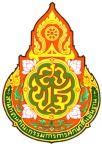 รายงานการปฏิบัติหน้าที่งานประจำปีวัดไทรน้อยวันที่  ๒๘ – ๓๐  พฤศจิกายน และวันที่ ๑ ธันวาคม  พ.ศ.๒๕๕๗ณ  วัดไทรน้อย  อ.ไทรน้อย  จ.นนทบุรี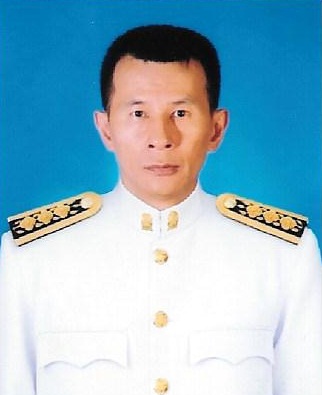 นายทัศน์พล   พิมพ์ภัทรยศตำแหน่ง   ครูผู้ช่วยโรงเรียนชุมชนวัดไทรน้อยสำนักงานเขตพื้นที่การศึกษาประถมศึกษานนทบุรี  เขต ๒บันทึกข้อความ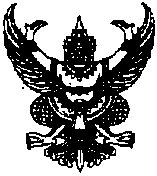 ส่วนราชการ โรงเรียนชุมชนวัดไทรน้อย สำนักงานเขตพื้นที่การศึกษาประถมศึกษานนทบุรี เขต ๒ที่  ศธ.๐๔๐๗๗.๗๗/                   วันที่    ๒    เดือน    ธันวาคม    พ.ศ.๒๕๕๗เรื่อง   รายงานการปฏิบัติหน้าที่งานประจำปีวัดไทรน้อย   ประจำปี ๒๕๕๗-----------------------------------------------------------------------------------------------------------------------------------เรียน   ผู้อำนวยการโรงเรียนชุมชนวัดไทรน้อย   ตามที่ ข้าพเจ้านายทัศน์พล   พิมพ์ภัทรยศ  ตำแหน่งครูผู้ช่วย  โรงเรียนชุมชนวัดไทรน้อย  สังกัดสำนักงานการประถมศึกษานนทบุรี เขต ๒ ได้รับมอบหมายตามคำสั่งที่ ๑๓๒/๒๕๕๗ สั่ง ณ วันที่ ๑๗ พฤศจิกายน  พ.ศ.๒๕๕๗ ในการปฏิบัติหน้าที่หน้าที่งานประจำปีวัดไทรน้อย ประจำปี ๒๕๕๗ ระหว่างวันที่ ๒๘ – ๓๐ พฤศจิกายน และวันที่ ๑ ธันวาคม  พ.ศ.๒๕๕๗ ณ วัดไทรน้อย อำเภอไทรน้อย จังหวัดนนทบุรี  	บัดนี้การดำเนินกิจกรรมได้สำเร็จและบรรลุวัตถุประสงค์เป็นที่เรียบร้อยแล้ว ข้าพเจ้าจึงขอรายงานผลการปฏิบัติหน้าที่  ดังนี้ฝ่ายจำหน่ายดอกไม้ ธูปเทียน แผ่นทองและรับฝากรถ ข้าพเจ้าได้ทำหน้าที่จำหน่ายดอกไม้ ธูปเทียน แผ่นทอง ตลอดจนอำนวยความสะดวกให้ผู้มาร่วมงานประจำปีของวัดไทรน้อยด้วยดี เสร็จเรียบร้อยสมบูรณ์ เป็นไปตามวัตถุประสงค์ของกิจกรรม	ปัญหา/อุปสรรค	-	ข้อเสนอแนะ	-	จึงเรียนมาเพื่อโปรดทราบ								ขอแสดงความนับถือ							ลงชื่อ........................................................                                                                                                             (นายทัศน์พล   พิมพ์ภัทรยศ)                                                                                                                             ครูผู้ช่วยความเห็นของผู้บริหาร................................................................................................................................................................................................................................................................................................................................................................................................................................................................................................................................................							ลงชื่อ........................................................                                                                                                               (นายอนิรุทธิ์   เนตรวิจิตร)                                                                                                       รองผู้อำนวยการ  รักษาราชการแทน                                                                                                      ผู้อำนวยการโรงเรียนชุมชนวัดไทรน้อยภาพกิจกรรมงานประจำปีวัดไทรน้อยระหว่างวันที่  ๒๘ – ๓๐  พฤศจิกายน และวันที่ ๑  ธันวาคม พ.ศ.๒๕๕๗ ณ  วัดไทรน้อย  อ.ไทรน้อย  จ.นนทบุรี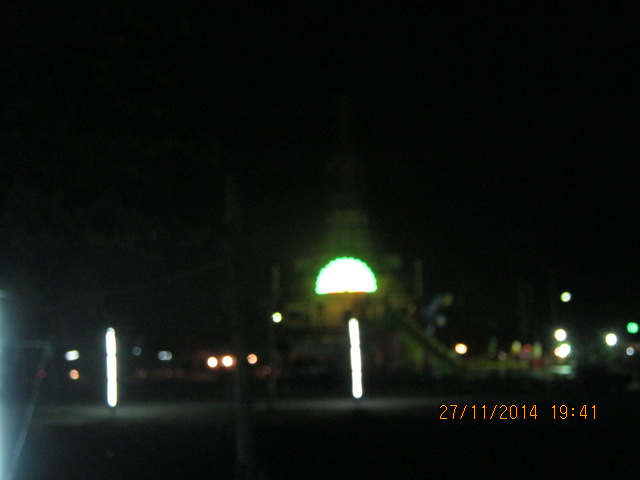 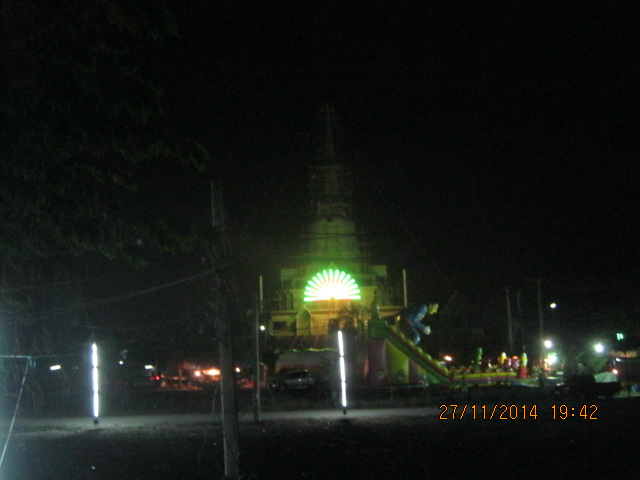 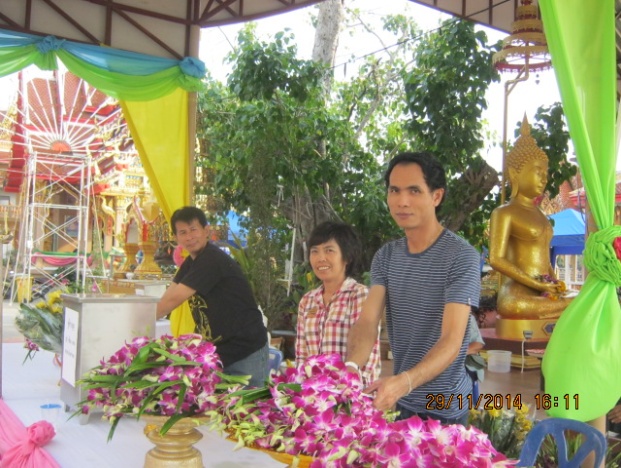 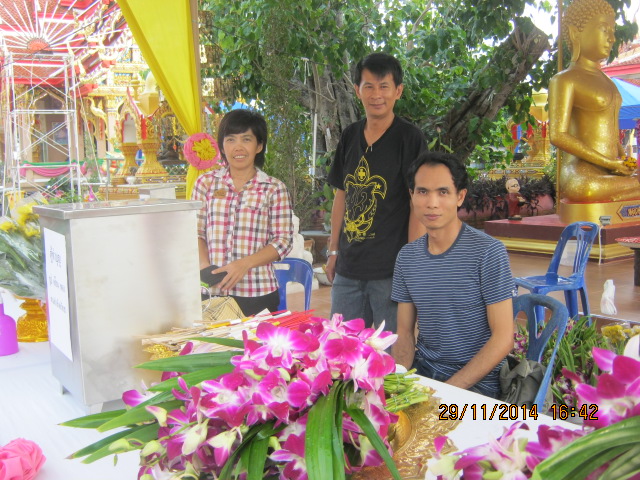 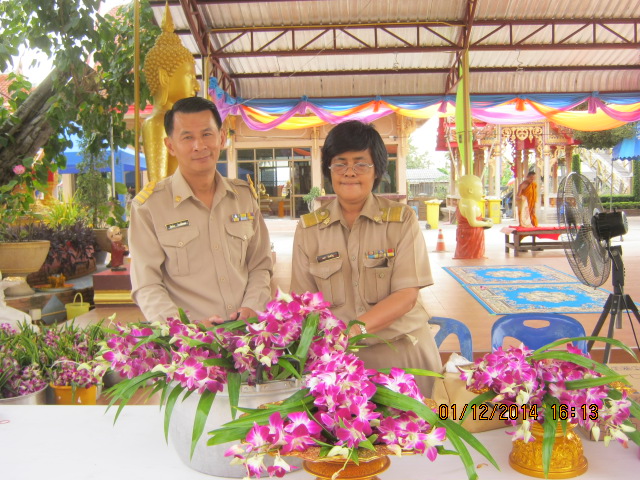 